 Curriculum Vitae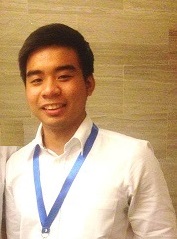 Personal DetailFull Name	   	: Vo Trinh Le Nhan Address   	: 57 Bau Cat, Ward 14th, Tan Binh Dist., Ho Chi Minh City, Vietnam.Gender      	:  Male Contact       	: (+84)908809571 | nhan.vtl11@gmail.comSummary I am described as person connecting people in the organization. I prefer choosing to take the highest possible responsibly in teamwork. In the future, my career prospect is doing business internationally in the Financial and Retail industry. Education
2011- 2015	: Hoa Sen University (Ho Chi Minh City, Vietnam) 	Bachelor of Arts in Corporate Finance  GPA   : 3.250/4.0PERSONAL SKILLS
Social skills:    Leading and participating well in a team proven by social activities and School’s organization.Good at Interpersonal knowledge and Communication skill.Self-motivation and self-study.Problem-solving skill proven by solving transaction’s issue in Loan Deal. Negotiation skill proven by dealing interest rate and exchange rate with customers.Data analyst in sales (optimization, cluster model with MS Excel). Representing for Hoa Sen University to take part in The 2014 Nielsen Case Competition – held by the famous market research firm in VN.  Additional information:	 Computer skill ( MS office especially MS Excel, Financial Modeling, MS Project)	Implementation skill proven by the leader role in SSE organization.	Foreign Language : English (TOEIC 785 or IELTS 6.5 equivalent) and Chinese WORK EXPERIENCE2/2015 	   Assistant for Sales Manager in Transaction Banking Department at ANZ  Vietnam	Main duties: Introducing Trade products and Cash products to corporate customer. Negotiating for making Trade Finance Loan deal with Customers. Setting up account plans and revenue utilization’s report.Preparing and analyzing sales report for the purpose of management view.6/2013-2015 	   Quality Assurance at Prudential Finance VN Main duties: Ensuring the high standard quality of Telemarketer’ service.  Ensuring products comply with legislation and quality assurance codes (mainly for personal loan for workers).Making sure that all QA Records, data & information is available for Manager.7/2014-10/2014	Intern as research assistant at Atrix Capital Main duties: Synthesizing information and write report about Vietnamese’s Retail and Banking Industry REFERENCES         Mr. Bui Dinh Qui	 	 - ANZ Vietnam 		M: +84909129009
Ms. Bui Truong Thuy Vy 	 - ANZ Vietnam 		M: +84903987542
Ms. Phan Cẩm Ly 		 - Atrix Capital		M: +841223969311
Mr. Le Trung Khoi Nguyen- SSE Organization		M: +84982868633 	    